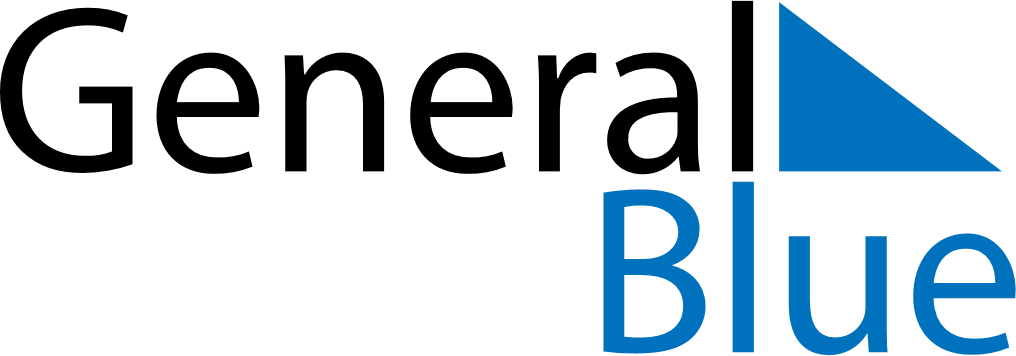 October 2021October 2021October 2021October 2021BahamasBahamasBahamasSundayMondayTuesdayWednesdayThursdayFridayFridaySaturday112345678891011121314151516National Heroes’ Day1718192021222223242526272829293031